dotyczy postępowania na Dostawę materiałów eksploatacyjnych do drukarek komputerowych i faksów (postępowanie 21/L/21):Wyjaśnienia i modyfikacja  treści SWZ:Na podstawie art. 284 ust. 2 i 6 ustawy Prawo zamówień publicznych (Dz. U. z 2019, poz. 2019 ze zm.) Zamawiający udziela następujących wyjaśnień oraz na podstawie art. 286 ust. 1 oraz 286 ust. 3 w/w ustawy dokonuje modyfikacji treści SWZ i przedłuża termin składania ofert.Pytanie nr 1Zwracam się z prośbą o doprecyzowanie jakich materiałów i o jakiej wydajności Państwo wymagają w poniższych pozycjach:Poz.159 -Triumph Adler P3040 czy Triumph Adler P4030Poz.17 -DK-3150 -wydajność 30 000 czy 300.000 str.Poz. 43 -CF411X wydajność 5.000 czy CF411A wydajność 2.300Poz. 44 -CF412X wydajność 5.000 czy CF412A wydajność 2.300Poz. 45 -CF413X wydajność 5.000 czy CF413A wydajność 2.300Poz. 47 -7115A wydajność 2.500 czy 7115X wydajność 3.500Poz. 50 - 505A wydajność 2.700 czy 505X wydajność 6.500Poz., 55 -5949A wydajność 3.000 czy 5949X wydajność 6.000Poz.112 -50F2U00 wydajność 20.000 czy 50F2X00 wydajność 10.000Poz.115 - C746AICG wydajność 7.000 czy C746HICG wydajność 10.000Poz.116 - C746AIMG wydajność 7.000 czy C746HIMG wydajność 10.000Poz.117 -C746AIYG wydajność 7.000 czy c746HIYG wydajność l0.000 Poz.152 -D3470A wydajność 4.000 czy D3470B wydajność 10.000Poz.154 -D2092S wydajność 2.000 czy D2092L wydajność 5.000Proszę o doprecyzowanie wydajności, bo oryginały w n/w pozycjach występują w innych wydajnościach niż Zamawiający podał w SWZ.Wydajności tonerów oryginalnych o podanych kodach katalogowych są następujące:Poz. 46 -C4092A wydajność 2.500Poz. 48 -CE278A wydajność 2.100Poz. .52'-C8435A wydajność 1.500Poz. 58 -CE311A 126A wydajność 1.000Poz. 59 -CE313A 126A wydajność 1.000Poz. 60 -CE312A 126A wydajność 1.000Poz. 75 -TK-8345 cyan wydajność 12.000Poz. 75 -TK-8345 magenta wydajność 12.000Poz. 75 -TK-8345 yellow wydajność 12.000Poz.103 -TK-5280 wydajność 11.000Poz.140 - OKI 44469706 wydajność 2.000Poz. 141 - OKI 44469705 wydajność 2.000Poz. 140 - OKI 44469704 wydajność 2.000Poz. 143 - OKI 45862840 wydajność 7.000Poz. 144 - OKI 45862839 wydajność 7.300Poz. 145 - OKI 45862838 wydajność 7.300Poz. 146 - OKI 45862837 wydajność 7.300Poz. 157 - Samsmg SCX-D4200A wydajność 3.000Odpowiedź:Zamawiający dokonuje modyfikacji załącznika nr 1a SWZ w kolumnie „Minimalna wydajność/pojemność materiału oryginalnego wg. specyfikacji technicznej producenta”  w:Poz. 17 – DK-3150 - wydajność 300 000 str.Poz. 43 – CF411X - wydajność 5 000 str.Poz. 44 – CF413X - wydajność 5 000 str.Poz. 45 – CF412X - wydajność 5 000 str.Poz. 46 – C4092A - wydajność 2 500 str.Poz. 47 – C7115A - wydajność 2 500 str.Poz. 48 – CE278A 78A - wydajność 2 100 str.Poz. 50 – CE505A 05A - wydajność 2 300 str.Poz. 52 – CB435A - wydajność 1 500 str.Poz. 55 – Q5949 - wydajność 2 500 str.Poz. 58 – CE311A 126A - wydajność 1 000 str.Poz. 59 – CE313A 126A - wydajność 1 000 str.Poz. 60 – CE312A 126A - wydajność 1 000 str.Poz. 75 – TK-8345 cyan - wydajność 12 000 str.Poz. 76 – TK-8345 magneta - wydajność 12 000 str.Poz. 77 – TK-8345 yellow - wydajność 12 000 str.Poz. 103 – TK-5280 m - wydajność 11 000 str.Poz. 112 – 50F2U0E - wydajność 20 000 str.Poz. 115 – C746H1CG - wydajność 7 000 str.Poz. 116 – C746H1MG - wydajność 7 000 str.Poz. 117 – C746H1YG - wydajność 7 000 str.Poz. 140 – 44469706 - wydajność 2 000 str.Poz. 141 – 44469705 - wydajność 2 000 str.Poz. 142 – 44469704 - wydajność 2 000 str.Poz. 143 – 45862840 - wydajność 7 000 str.Poz. 144 – 45862839 - wydajność 7 300 str.Poz. 145 – 45862838 - wydajność 7 300 str.Poz. 146 – 45862837 - wydajność 7 300 str.Poz. 152 – ML-D3470A - wydajność 4 000 str.Poz. 154 – MLT-D2092S - wydajność 2 000 str.Poz. 157 – SCX-D4200A - wydajność 3 000 str.W poz. 159 w kolumnie „ Nazwa asortymentu” dokona zapisu „Toner do drukarki:    Triumph Adler P4030” 4434010010 - wydajność 12 500 str.W załączeniu zmodyfikowany Załącznik nr 1a  SWZ – formularz ofertowyPytanie nr 2:Zwracam się z prośbą o przesunięcie terminu składania ofert ze względu na trwający sezon urlopowy i dłuższy czas oczekiwania na uzyskanie rabatów z hurtowni.Pytanie nr 3:W nawiązaniu do niniejszego postępowania zwracam się z prośbą o doprecyzowanie zapisów:
poz.  6 A0VU0Y1 - należy wycenić komplet czy sztukę ?poz. 46. C4092A - wydajność podana 3100 stron, natomiast prawidłowa 2500 stronpoz. 47. C7115A - wydajność podana 3000 stron, natomiast prawidłowa 2500 stronpoz. 48. CE278A - wydajność podana 2500 stron, natomiast prawidłowa 2100 stronpoz. 50. CE505A - wydajność podana 3500 stron, natomiast prawidłowa 2300 stronpoz. 52. CB435A - wydajność podana 1800 stron, natomiast prawidłowa 1500 stronpoz. 55. Q5949 - wydajność podana 3200 stron, natomiast prawidłowa 2500 stronOdpowiedź:W poz. 6 Bęben 4 kolorowy do drukarek: Minolta Magicolor 1600W, Minolta Magicolor 1650EN, Minolta Magicolor 1680MF, Minolta Magicolor 1690MF  symbol A0VU0Y1 należy wycenić komplet.Zamawiający dokonał modyfikacji załącznika nr 1a SWZ w kolumnie „Minimalna wydajność/pojemność materiału oryginalnego wg. specyfikacji technicznej producenta”  w:Poz. 46 – C4092A - wydajność 2 500 str.Poz. 47 – C7115A - wydajność 2 500 str.Poz. 48 – CE278A 78A - wydajność 2 100 str.Poz. 50 – CE505A 05A - wydajność 2 300 str.Poz. 52 – CB435A - wydajność 1 500 str.Poz. 55 – Q5949 - wydajność 2 500 str.W związku z powyższym modyfikacjami SWZ Zamawiający przesuwa termin składania ofert j.n.: Ofertę wraz z wymaganymi dokumentami należy przekazać za pośrednictwem https://platformazakupowa.pl/kwp_bialystok na stronie internetowej prowadzonego postępowania  do dnia 07.07.2021r. do godziny 09.30.Otwarcie ofert nastąpi w dniu 07.07.2021, o godz. 10.00 za pośrednictwem platformy zakupowej.Jednocześnie informuję, że w związku z powyższą zmianą ulega zmianie termin związania ofertą do dnia 05.08.2021r.Treść wyjaśnień i modyfikacji  należy uwzględnić w składanej ofercie. Sławomir WilczewskiWyk. w  1 egz. 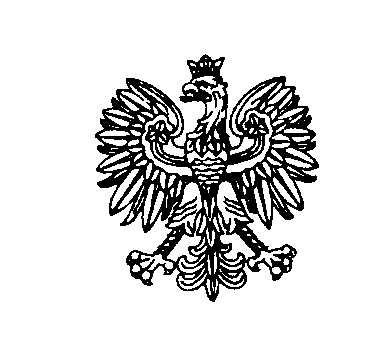 Białystok, dnia 01.07. 2021 r.Białystok, dnia 01.07. 2021 r.Białystok, dnia 01.07. 2021 r.Białystok, dnia 01.07. 2021 r.Białystok, dnia 01.07. 2021 r. ZastępcaKomendanta Wojewódzkiego Policji w BiałymstokuFZ.2380.21.L.21.2021 ZastępcaKomendanta Wojewódzkiego Policji w BiałymstokuFZ.2380.21.L.21.2021 ZastępcaKomendanta Wojewódzkiego Policji w BiałymstokuFZ.2380.21.L.21.2021